Pupil Premium at Laughton Community Primary School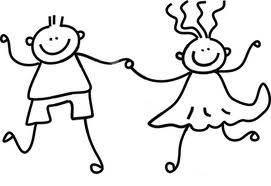 These are the areas where we have we have spent our funding 